По решению правительства ограничительные меры в отношении минудобрений продлены до конца ноября, сообщил журналистам на ПМЭФ глава Минсельхоза Дмитрий Патрушев.В частности, останутся неизменными цены на удобрения, последний раз они повышались в сентябре прошлого года. Также экспорт удобрений будет ограничен квотами. Эти меры помогают сохранять стабильность на внутреннем рынке.Кроме того, по словам Патрушева, Минсельхоз и Минпромторг утвердили новый план приобретения минеральных удобрений на период с июня 2023 по май 2024 года."Он учитывает все потребности сельхозтоваропроизводителей и предусматривает увеличение на 5% по сравнению к фактическому исполнению предыдущего плана", - пояснил министр.По данным Минсельхоза, к 13 июня с начала года аграрии приобрели почти 7 млн тонн удобрений - это примерно столько же, сколько и в прошлом году. По состоянию на 31 мая накопленные ресурсы минудобрений составляют более 3,5 млн тонн (в действующем веществе). Это на 107,6 тыс. тонн больше, чем на ту же дату в 2022 году.rg.ru
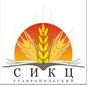 355035, РФ, г. Ставрополь, ул. Мира 337тел/факс (8652) 35-30-90, 35-82-05, 75-21-02, 75-21-05www.stav-ikc.ru, e-mail: gussikc@yandex.ruГКУ «Ставропольский СИКЦ»ИНФОРМАЦИОННЫЙ ЛИСТОКГЛАВА МИНСЕЛЬХОЗА: ЦЕНЫ НА МИНУДОБРЕНИЯ БУДУТ ЗАФИКСИРОВАНЫ ДО КОНЦА НОЯБРЯ